Літературно-мистецький захід
«Серед степу широкого, на Вкраїні милій» (Тарас Шевченко)25 травня 2021 р. бібліотека базової структури Університету «Україна» разом із кафедрою дизайну, Центром художньої творчості й Науково-освітнім центром патріотичного виховання молоді організувала і провела для студентів І курсу Інженерно-технологічного інституту (спеціальність «Дизайн») спільний літературно-мистецький захід «Серед степу широкого, на Вкраїні милій», присвячений 160-тим роковинам перепоховання праху Тараса Шевченка на Чернечій горі у Каневі 22.05.1861 р.Вступне слово про Т. Шевченка як митця (художника й поета) виголосив бібліотекар кафедри дизайну, завідувач науково-навчальної творчої лабораторії комп’ютерної графіки О. Є. Творонович. Він, зокрема, розповів про свою бабусю К. П. Дорошенко – директорку столичного Літературно-меморіального будинку-музею Т. Шевченка (1944-1950) і Державного музею Т. Шевченка (1951-1979), кандидата філологічних наук, старшого наукового співробітника Інституту мовознавства ім. О. П. Потебні, заслуженого працівника культури України, авторку багатьох шевченкознавчих праць. А інший родич О. Є. Твороновича, дідусь його дружини, Л. М. Скобець був директором Канівського державного музею-заповідника Т. Г. Шевченка (1931-1934).На заході була розгорнута книжково-ілюстративна виставка «Тарас Шевченко – вічний, як народ», коментований огляд якої здійснила бібліограф Н. В. Новосьолова.Учасники заходу переглянули музичний відеокліп «Заповіт»: заспівував народний артист Борис Гмиря, а співала хорова капела «Думка». У кліпі трагізм і драматизм долі Великого Кобзаря посилювали кадри з художнього фільму «Сон» (1964), у якому головну роль Т. Шевченка виконав І. Миколайчук, І. Сошенка – К. Степанков, К. Брюлова – М. Державін (сценарій Д. Павличка, музика О. Білаша, постановка В. Денисенка).Історичну презентацію «Як умру, то поховайте» й мистецьку медіалекцію «Рання художня творчість Тараса Шевченка (1830-1840-ві роки)» продемонстрував і прокоментував завідувач сектору культурно-просвітницької роботи В. Ю. Руденко.Студенти переглянули телесюжет про цьогорічні ювілейні врочистості в Каневі: традиційну пішу ходу «Останнім шляхом Кобзаря» (від Успенського собору до Тарасової гори), інтерв’ю з в.о. генерального директора Шевченківського національного заповідника В. М. Коваленко.Баладу «Утоплена» і розділ «Лебедин» із поеми «Гайдамаки» блискуче задекламувала студентка І курсу (спеціальність «Психологія») Інституту соціальних технологій Діана Гриценко.Пісні на слова Т. Шевченка «Чигрине, Чигрине», «Ой, крикнули сірі гуси» виконав керівник Артстудії авторської пісні «ЮніVersity» Центру художньої творчості Володимир Хоменко.Директор Науково-освітнього центру патріотичного виховання молоді Ю. Л. Мельничук закцентував: Великий Кобзар – національний геній, пророк, мислитель, батько української нації.Поезії Т. Шевченка: «Мені тринадцятий минало», «І досі сниться», «За сонцем хмаронька пливе», «Доля» («Ти не лукавила зі мною») натхненно прочитав соліст Вокально-етнографічного гурту «Козаченьки» Василь Руденко.Христина Дмитрієва,завідувач інформаційно-бібліографічного відділуФото Андрія Каушана, головного бібліотекаря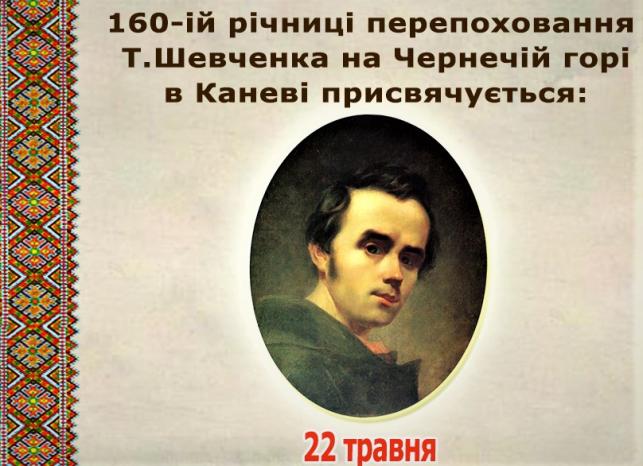 Присвячено 160-тим роковинам перепоховання Т. Шевченка на Україну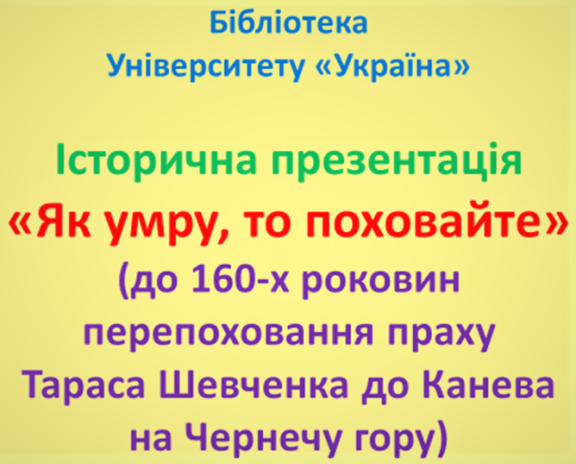 Історична презентація «Як умру, то поховайте»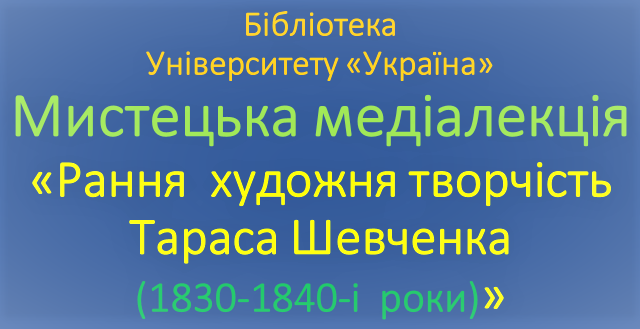 Мистецька медіалекція «Рання художня творчість Т. Шевченка (1830-1840-і рр.)»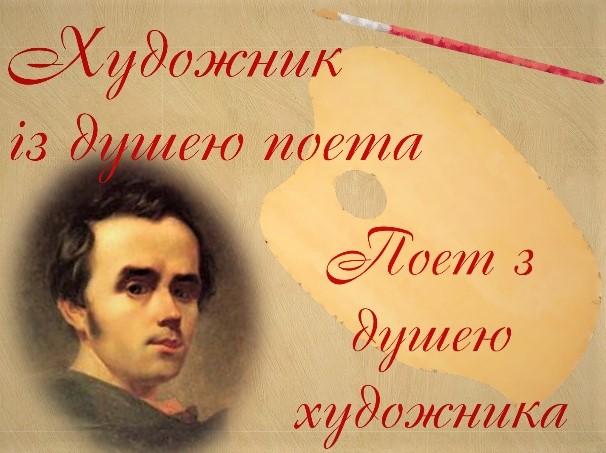 Тарас Шевченко – художник і поет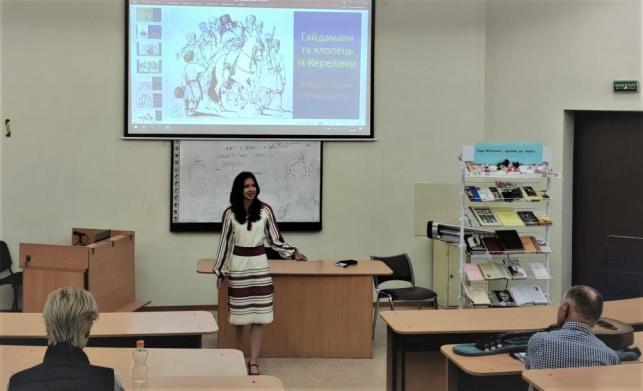 Талановита декламаторка Діана Гриценко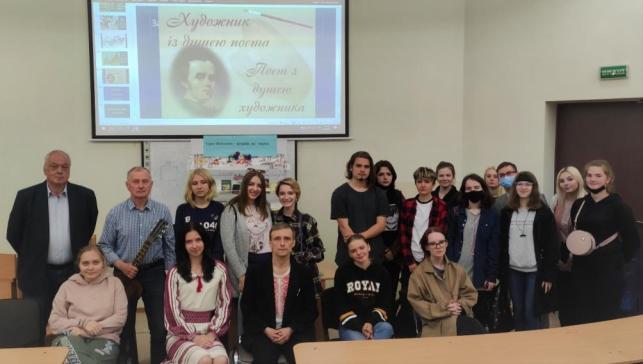 Учасники заходу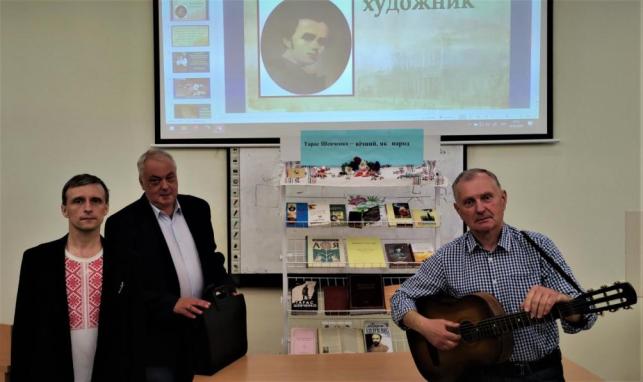 Співорганізатори заходу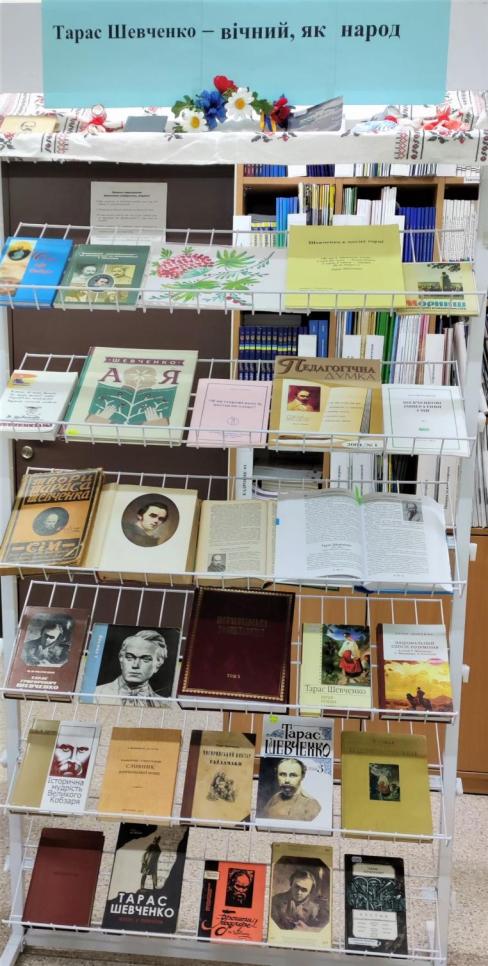 Книжково-ілюстративна виставка «Тарас Шевченко – вічний, як народ»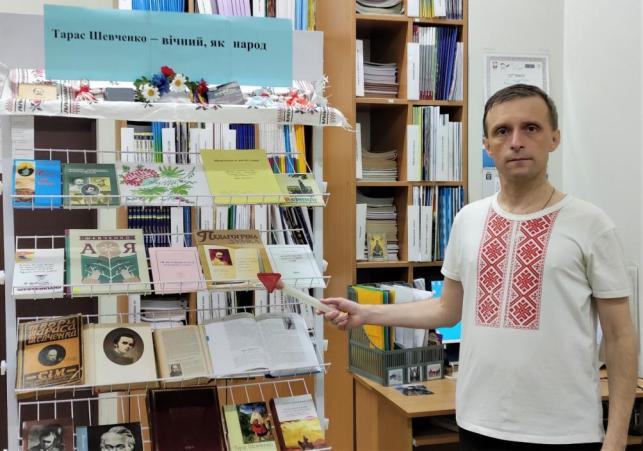 Василь Руденко коментує виставку